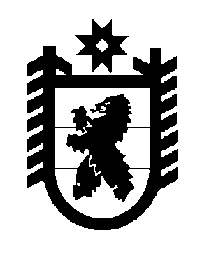 Российская Федерация Республика Карелия    ПРАВИТЕЛЬСТВО РЕСПУБЛИКИ КАРЕЛИЯПОСТАНОВЛЕНИЕот  10 сентября 2019 года № 349-Пг. Петрозаводск О внесении изменений в постановление Правительства Республики Карелия от 8 февраля 2017 года № 50-П  Правительство Республики Карелия п о с т а н о в л я е т:Внести в Порядок предоставления из бюджета Республики Карелия субсидий на поддержку агропромышленного комплекса Республики Карелия, в том числе источником финансового обеспечения которых являются средства федерального бюджета, юридическим лицам (за исключением субсидий государственным (муниципальным) учреждениям), индивидуальным предпринимателям, а также физическим лицам – производителям товаров, работ, услуг, утвержденный постановлением Правительства Республики Карелия от 8 февраля 2017 года                        № 50-П «Об утверждении Порядка предоставления из бюджета Республики Карелия субсидий на поддержку агропромышленного комплекса Республики Карелия, в том числе источником финансового обеспечения которых являются средства федерального бюджета, юридическим лицам (за исключением субсидий государственным (муниципальным) учреждениям), индивидуальным предпринимателям, а также физическим лицам – производителям товаров, работ, услуг» (Собрание законодательства Республики Карелия, 2017, № 2, ст. 191; № 4, ст. 680; № 8, ст. 1528; № 9, ст. 1787; № 11, ст. 2168, 2188; № 12, ст. 2445; 2018, № 1, ст. 48; № 4, ст. 750; № 5, ст. 1009; № 6, ст. 1254; № 9, ст. 1865; № 10, ст. 2080; № 11, ст. 2338; Официальный интернет-портал правовой информации (www.pravo.gov.ru), 5 февраля 2019 года, № 1000201902050006; 21 февраля                   2019 года, № 1000201902210002; 19 апреля 2019 года, № 1000201904190002; 28 мая 2019 года, № 1000201905280001; 31 мая 2019 года, № 1000201905310002; 7 июня 2019 года, № 1000201906070004; 26 июня 2019 года, № 1000201906260002; 5 июля 2019 года, № 1000201907050003), следующие изменения:пункт 3 изложить в следующей редакции:«3. Субсидии (за исключением субсидии, предоставляемой на цель, установленную подпунктом 24 пункта 2 Порядка) предоставляются по результатам отбора юридических лиц (за исключением государственных (муниципальных) учреждений), индивидуальных предпринимателей, физических лиц – производителей товаров, работ, услуг (далее – претенденты на получение субсидии) Министерством сельского и рыбного хозяйства Республики Карелия, до которого в соответствии с бюджетным законодательством Российской Федерации как до получателя бюджетных средств доведены в установленном порядке лимиты бюджетных обязательств на предоставление субсидии на соответствующий финансовый год и плановый период (далее – отбор, Министерство, лимиты бюджетных обязательств).»;  2) в пункте 5:подпункт 3 после слова «подпунктами» дополнить словами «7 (при приобретении специализированной техники и (или) оборудования для проведения работ и (или) мероприятий, указанных в подпунктах 3, 4, абзаце пятом подпункта 5 пункта 14 Порядка),»;подпункт 5 дополнить словами «(далее – соглашение об участии в Государственной программе)»;3) в подпункте 1 пункта 12:в абзаце пятом слова «по ставке за 1 дозу» заменить словами «по ставке (размеру в процентах)»;абзац шестой после слова «Ставки» дополнить словами «(размер в процентах)»;4) в пункте 14:в абзаце втором подпункта 1 слова «в году, следующем за годом предоставления субсидии» заменить словами «в текущем финансовом году или в году, следующем за годом предоставления субсидии»;в абзаце втором подпункта 2 слова «в году, следующем за годом предоставления субсидии» заменить словами «в текущем финансовом году или в году, следующем за годом предоставления субсидии»;  абзац второй подпункта 5 после слов «на приобретение» дополнить словами «и внесение»;5) в подпункте 2 пункта 18.1:абзац пятый изложить в следующей редакции:«выполнения в текущем финансовом году или в году, следующем за годом предоставления субсидии, сельскохозяйственными товаропроизводителями, за исключением граждан, ведущих личное подсобное хозяйство, хозяйственным способом работ и (или) мероприятий, указанных в подпунктах 3, 4, абзаце пятом подпункта 5 пункта 14 Порядка, на используемых землях сельскохозяйственного назначения в объеме не менее установленного в соглашении об участии в Государственной программе (при приобретении специализированной техники и (или) оборудования для проведения работ и (или) мероприятий, указанных в подпунктах 3, 4, абзаце пятом подпункта 5 пункта 14 Порядка).»; дополнить абзацем следующего содержания:«Размер субсидии (в процентах) определяется Министерством в пределах доведенных лимитов бюджетных обязательств на указанные цели;»;6) в приложении 2:подпункт «в» пункта 1 изложить в следующей редакции:«в) на приобретение семени племенных быков-производителей молочного направления размер субсидии, предоставляемой получателю субсидии в текущем финансовом году, определяется по формуле:Vсубсидии = С x S / 100,где:Vсубсидии – размер субсидии;С – сумма затрат на приобретение семени племенных быков-производителей молочного направления, в том числе по импорту (без учета налога на добавленную стоимость);S – размер (в процентах) субсидии.»;абзац седьмой пункта 18 изложить в следующей редакции:«S – ставка рефинансирования (учетная ставка) Центрального банка Российской Федерации или ключевая ставка, действующая по состоянию на 1 июля 2019 года. В случае если значение ставки рефинансирования (учетной ставки) Центрального банка Российской Федерации или ключевой ставки по состоянию на 1 июля 2019 года превышает значение ставки рефинансирования (учетной ставки) Центрального банка Российской Федерации или ключевой ставки на дату заключения кредитного договора (договора займа), а в случае наличия дополнительного соглашения, банковского уведомления либо иного документа к кредитному договору (договору займа), связанного с изменением размера платы за пользование кредитом (займом), – на дату составления соответствующего документа к кредитному договору (договору займа), то размер субсидии определяется по ставке рефинансирования (учетной ставке) Центрального банка Российской Федерации или ключевой ставке, действующим на дату заключения кредитного договора (договора займа), а в случае наличия дополнительного соглашения, банковского уведомления либо иного документа к кредитному договору (договору займа), связанного с изменением размера платы за пользование кредитом (займом), – на дату составления соответствующего документа к кредитному договору (договору займа);».ГлаваРеспублики Карелия                                                                            А.О. Парфенчиков